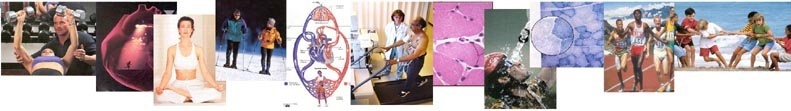 Journal of Exercise Physiologyonline      ISSN 1097-9751    
October 2017Volume 20 Number 5Croall CA, Dixon CB, Haile L, Andreacci JL. The Relationship between Maximal Oxygen Consumption and Bone Health in College-Aged Men. JEPonline 2017;20(5):1-11. Word  PDFMatos SL, Rodrigues RWP, Abrahin OSC, Leão SC, Wichi RB, Marçal AC. Resistance Training Associated with the Use of Dexamethasone Does Not Promote Change in the Weight of Heart and Ventricles in Rats. JEPonline 2017;20(5):12-22. Word  PDFBarboza JA, Nogueira FS, Pompeu FAMS. A New Accurate Model to Predict Maximal Heart Rate. JEPonline 2017;20(5):23-28. Word  PDFPalumbo DP, Dias YR, Enes AN, Carneiro CF, Osiecki R. Comparison of Perceived Exertion between Bodybuilders and Active Individuals in Different Exercises and Intensities. JEPonline 2017; 20(5):29-35. Word  PDFRodriguez D, Nakazato K, Fleck S, Pontes LF, Charro MA, Bocallini DS, Figueira A. Strength Training Methods Does Not Affect Post-Exercise Hypotension and Heart Rate Variability. JEPonline 2017;20(5):36-51. Word  PDFPiovezana P, Souza GC, Alves DL, Rodacki ALF, Lima-Silva AE, De-Oliveira FR. Physiological Demands of Wheelchair Basketball. JEPonline 2017;20(5):52-59. Word  PDFGuimarães MP, Campos YAC, Souza HLR, Da Silva SF. Is There a Concordance between the Lactate Threshold and the Heart Rate Deflection Point during a Progressive Field Test in Moderately Trained Distance Runners? JEPonline 2017;20(5):60-68. Word  PDFDrummond DMD, Szmuchrowski LA, Simão R, Maior AS, Couto BP. Effect of Local Vibration during Resistance Exercise on Muscle Hypertrophy. JEPonline 2017;20(5):69-79. Word  PDFGermano MD, Sindorf MAG, Crisp AH, Braz TV, Brigatto FA, Zaroni RS, Cartarozzi DF, Cunha LG, Evangelista, AL, Lopes CR. Different Passive Recovery Times between Repeated Maximal Sprints Influence in Performance and Lactate Removal. JEPonline 2017;20(5):80-89. Word  PDF1Continued from Page 1Hartz CS, Ferreira CR, Moreno MA. Effects of the Application of an Inspiratory Muscular Warm-Up Protocol in the Physical Performance of Handball Athletes. JEPonline 2017;20(5):90-97. Word  PDFda-Silva-Vernon F, Simões KM, Freire IA, Cárdenas RN, Gonçalvez LGO, Borges CJ, Militão AG, e Valentim-Silva JR. Quality of Life, Cognitive Impairment, Treatment, and Physical Exercise in Patients with Parkinson’s Disease: A Review. JEPonline 2017;20(5):98-113. Word  PDF   Bezerra TA, Souza Filho AN, Armstrong AC, Lima DRV, Moraes JVN, Carvalho FO. The Effects of an Interdisciplinary Intervention on Cardiovascular Health Indicators of Children with Excess Body Weight: A Randomized Clinical Trial. JEPonline 2017;20(5):114-122. Word  PDFDias CJ, Anaisse-Azoubel LM, Carneiro ECRL, Rodrigues B, Silva-Filho AC, Irigoyen MC, Navarro F, Sevilio Jr M, Mostarda CT. Comparison of Baroreflex Response to Acute Sessions of Strength and Aerobic Exercises in Kidney Recipients. JEPonline 2017;20(5):123-133. Word  PDF Montes J, Young JC, Tandy R, Navalta JW. Fitbit Flex: Energy Expenditure and Step Count Evaluation. JEPonline 2017;20(5):134-140. Word  PDFMay RW, Hutchinson M, Seibert GS, Fincham F, Sanchez-Gonzalez MA. Improving Cognitive Performance via High Intensity Interval Aerobic Exercise: A Randomized Controlled Trial. JEPonline 2017;20(5):141-146. Word  PDFValentim SRM, Macedo LB, Pimentel MJ, Brito Vieira WH, Brasileiro JS. Immediate Effects of Photobiomodulation on Neuromuscular Performance after Muscle Induced-Fatigue: A Randomized, Clinical Trial. JEPonline 2017;20(5):147-158. Word  PDF2Copyright ©1998-2017 All Rights Reserved2